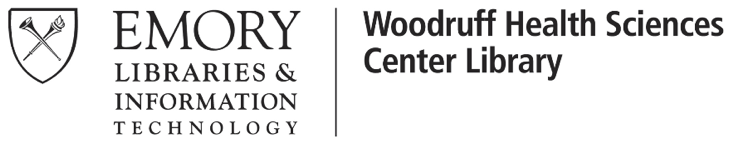 Database Search WorksheetDatabase: PubMed Date Searched: 03/02/2018Database: PsycINFO – EBSCODate Searched: 03/02/2018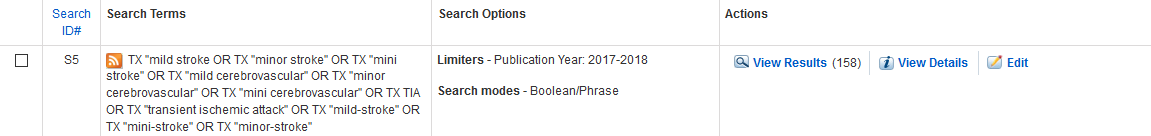 Database: CINAHLDate Searched: 03/05/2018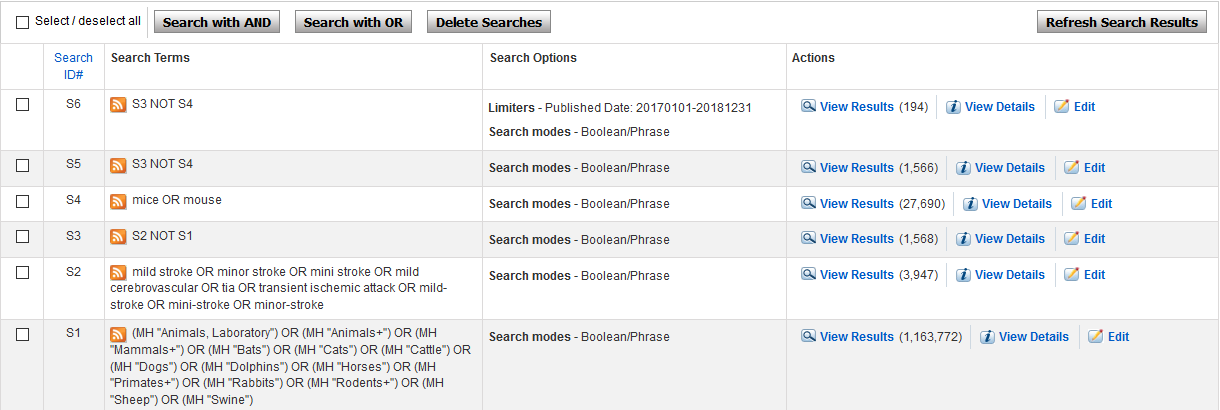 # of Results: 194 # of Duplicates: 36Topic or QuestionStroke Limits1/1/2017 - presentRequestorInformationist("mild stroke" OR "minor stroke" OR "mini stroke" OR "transient ischemic stroke") AND ("2017/01/01"[PDAT] : "3000/12/31"[PDAT])# of Results: 194# of Duplicates: 23 